PR tipPomocník nejen na podlahu Každodenní „rychloúklid“ nebo jak některé hospodyňky říkají „proběhnutí domu s vysavačem“ může být zase ještě jednodušší a přitom účinnější. A to s lehkým akumulátorovým tyčovým vysavačem a mopem v jednom SENCOR SVC 0625.Nový aku vysavač s mopem SENCOR SVC 0625 4 v 1 se skládá ze základní tyčové jednotky, dobíjecí stanice, ruční vyjímatelné jednotky, mopu s oddělitelnou nádržkou na vodu a motorového kartáče pro ruční jednotku. Díky Li-lon baterii 2 000 mAh/ 25,2 V vydrží na plné nabití až 50 minut provozu. Doba nabíjení je 4 – 6 hodin. Díky LED osvětlení na hubici je dobře vidět i nejjemnější prach a díky světlu se zjednoduší i vysávání v temnějších místech. Rotační kartáč vysaje nečistoty i na obtížnějším povrchu, jako jsou vysoké koberce. Jeho údržba je jednoduchá - dobře se rozkládá i čistí. Sílu vysávání lze regulovat dvěma rychlostmi provozu. Nádobu na prach o objemu 0,5 l lze také velmi jednoduše otevřít, rozložit a vyčistit. Systém cyklónové filtrace   zaručí kvalitní vysátí a je vhodný i pro alergiky.Dostupný je za cenu 6 499 Kč.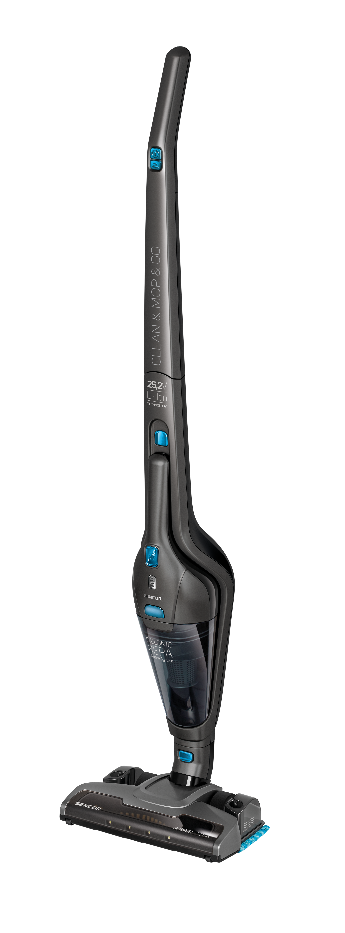 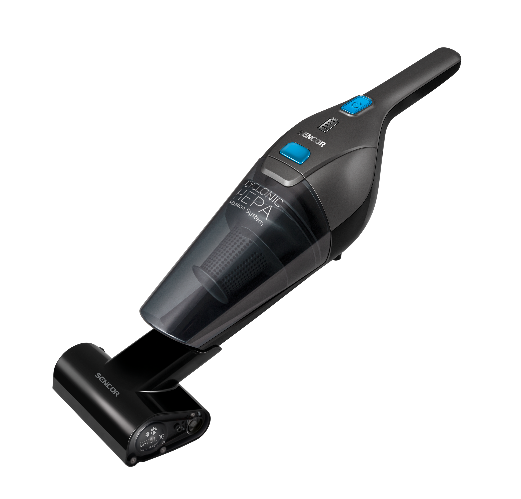 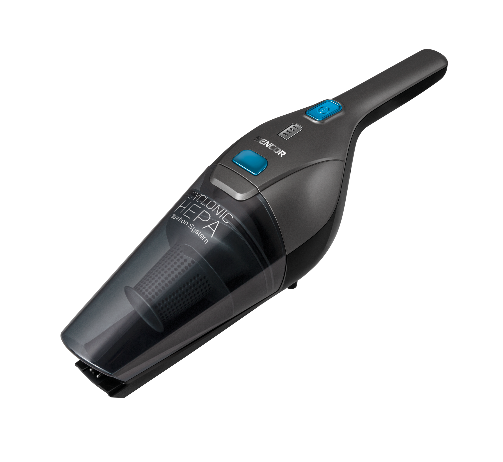 